CASHLESS ONLINE:  www.schoolcashonline.com to register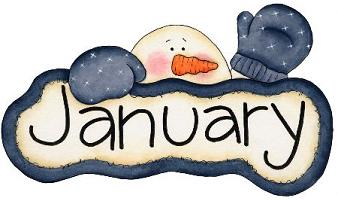 JANUARY 2019JANUARY 2019JANUARY 2019JANUARY 2019JANUARY 2019JANUARY 2019JANUARY 2019SundayMondayTuesdayWednesdayThursdayFridaySaturday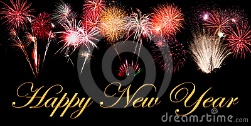 Happy New Year!1No School2No School3No School4No School5HOT LUNCH MUST BE ORDERED A MONTH IN ADVANCE BY CASHLESS!Snack Program is the first nutrition break of every Mon., Wed. & Thurs. Thank you to our volunteers! 7WELCOME BACK! 8 Pizza9HEP B & HPV1011 PanzerottiPJ DAYGr 3 swim 8A & 8B Skate1213JK REGISTRATION ALL MONTH14LPC Mtg @ 6pm 15 Pizza SCS Parent Night 6 to 7:30pmFeb Hot Lunch/Milk $ Due ONLINE161718 Turkey ChiliGr 3 swim Colour House/Spirit Wear6A, 6B & 6/7 Skate192021PA DAY22 PizzaRocks & RingsGr 1-3232425 Pita PitGr 3 swim Colour House/Spirit Wear5B & 4/5FI Skate26272829 Pizza3031School Bus Training 9-10:301Gr 3 swimRockstar Day2We are Zone 1 for Inclement Weather.